Об утверждении проекта планировкитерритории и проекта межеваниятерритории в районе земельного участка, предоставленного для комплексного освоения в целяхжилищного строительства в районе севернее здания по ул. Комсомольская, 21Рассмотрев проект планировки территории и проект межевания территории в районе земельного участка, предоставленного для комплексного освоения в целях жилищного строительства в районе  севернее здания по ул. Комсомольская, 21 города Зеленогорска Красноярского края 
№ 2019-08-ППМ, разработанные Обществом с ограниченной ответственностью «Проектно-изыскательская группа - Земля», учитывая протокол публичных слушаний по указанным проектам от 30.09.2019 и заключение о результатах публичных слушаний, опубликованное в газете «Панорама» 23.10.2019 № 42 (1622), на основании статей 45, 46 Градостроительного кодекса Российской Федерации, статьи 16 Федерального закона от 06.10.2003 № 131-ФЗ «Об общих принципах организации местного самоуправления в Российской Федерации», Правил землепользования и застройки г. Зеленогорска, утвержденных решением Совета депутатов ЗАТО г. Зеленогорска от 24.12.2018 № 6-27р, руководствуясь Уставом города,ПОСТАНОВЛЯЮ:1. Утвердить проект планировки территории и проект межевания территории в районе земельного участка, предоставленного для комплексного освоения в целях жилищного строительства в районе  севернее здания по ул. Комсомольская, 21 города Зеленогорска Красноярского края, разработанные Обществом с ограниченной ответственностью «Проектно-изыскательская группа - Земля», согласно приложениям № 1 и № 2 к настоящему постановлению.2. Муниципальному казенному учреждению «Центр муниципальных закупок, поддержки предпринимательства и обеспечения деятельности органов местного самоуправления г. Зеленогорска» обеспечить опубликование настоящего постановления и проектов, указанных в пункте 1 настоящего постановления, в газете «Панорама» и их размещение на официальном сайте Администрации ЗАТО г. Зеленогорска www.zeladmin.ru в информационно-телекоммуникационной  сети «Интернет».Настоящее постановление вступает в силу в день, следующий за днем его опубликования в газете «Панорама».Контроль за выполнением настоящего постановления возложить на первого заместителя Главы ЗАТО г. Зеленогорска по жилищно-коммунальному хозяйству, архитектуре и градостроительству.Глава ЗАТО г. Зеленогорска                                                       М.В. Сперанский   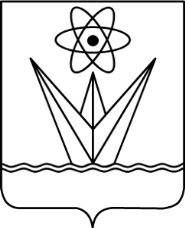 АДМИНИСТРАЦИЯЗАКРЫТОГО АДМИНИСТРАТИВНО – ТЕРРИТОРИАЛЬНОГО ОБРАЗОВАНИЯ  ГОРОДА ЗЕЛЕНОГОРСКА КРАСНОЯРСКОГО КРАЯП О С Т А Н О В Л Е Н И ЕАДМИНИСТРАЦИЯЗАКРЫТОГО АДМИНИСТРАТИВНО – ТЕРРИТОРИАЛЬНОГО ОБРАЗОВАНИЯ  ГОРОДА ЗЕЛЕНОГОРСКА КРАСНОЯРСКОГО КРАЯП О С Т А Н О В Л Е Н И ЕАДМИНИСТРАЦИЯЗАКРЫТОГО АДМИНИСТРАТИВНО – ТЕРРИТОРИАЛЬНОГО ОБРАЗОВАНИЯ  ГОРОДА ЗЕЛЕНОГОРСКА КРАСНОЯРСКОГО КРАЯП О С Т А Н О В Л Е Н И ЕАДМИНИСТРАЦИЯЗАКРЫТОГО АДМИНИСТРАТИВНО – ТЕРРИТОРИАЛЬНОГО ОБРАЗОВАНИЯ  ГОРОДА ЗЕЛЕНОГОРСКА КРАСНОЯРСКОГО КРАЯП О С Т А Н О В Л Е Н И ЕАДМИНИСТРАЦИЯЗАКРЫТОГО АДМИНИСТРАТИВНО – ТЕРРИТОРИАЛЬНОГО ОБРАЗОВАНИЯ  ГОРОДА ЗЕЛЕНОГОРСКА КРАСНОЯРСКОГО КРАЯП О С Т А Н О В Л Е Н И Е07.11.2019        г. Зеленогорск        г. Зеленогорск№196-п